Załącznik nr 1 do SWZ – Opis przedmiotu zamówieniaZP.3400-2/1/2024SZCZEGÓŁOWY ZAKRES ZAPYTANIAPrzedmiot zamówieniaPrzedmiotem zamówienia jest wynajem, dostawa i obsługa sprzętu określonego w pkt. III.Realizacja przedmiotu zamówienia obejmuje montaż, demontaż oraz transport.Wykonawca jest zobowiązany zapewnić serwis i części eksploatacyjne podczas realizacji przedmiotu zamówienia.Cały system (FOH + monitory + scena) musi być zasilany z tego samego źródła, umożliwiającego adekwatny do potrzeb zastosowanej aparatury pobór mocy. Wykonawca zobowiązany jest do zapewnienia wszelkich niezbędnych atestów i zezwoleń, a także dodatkowych akcesoriów zapewniających prawidłowe wykonanie zadania (np. okablowanie, FOH, najazdy, itp.).Realizacja przedmiotu zamówieniaZgodnie z terminami określonymi w pkt. III. Do każdego terminu wydarzenia w danej części należy doliczyć jeden dzień wcześniej na montaż oraz próbę (chyba, że w danej części określono inaczej).Harmonogram wydarzeń wraz z szczegółowym zakresem przedmiotu zamówieniaTermin wydarzenia: 30 kwietnia – 5 maja 2024 r.Czas obsługi to około 12 godzin każdego dnia.Do terminu określonego w pkt. 1 należy doliczyć jeden dzień wcześniej na montaż oraz próbę i jeden dzień na demontaż.Oprócz wyżej wymienionego sprzętu Wykonawca musi zapewnić dodatkowy sprzęt na poszczególne dni wydarzenia zgodnie z riderami technicznymi (nr 1, nr 2, nr 3, nr 4, nr 5, nr 6 i nr 7) umieszczonymi poniżej.Wykonawca musi zapewnić sprzęt z kolumny: MIC/DI oraz UWAGI, który będzie podłączony zgodnie z poniższą listą. Kolumna: INSTRUMENT jest poglądowa.Wykonawca musi zapewnić statyw mikrofonowy (1 szt.).Wykonawca musi zapewnić sprzęt zgodnie z listą poniżej, na który składają się: system frontowy, system monitorowy, konsoleta monitorowa, inputlista.Wykonawca musi zapewnić układ sceny znajdujący się poniżej.Wykonawca musi zapewnić system trójdrożny, wolny od przydźwieków, brumów, szumów itp., przygotowany przed przyjazdem zespołu i oparty na jednakowych głośnikach. Moc systemu przy zastosowaniu przelicznika 1,5KW na 100 osób.Informacja dodatkowa: towar spełniający wymagania zamawiającego to np. MEYERSOUND, L’ACOUSTIC, EAW, ADAMSON, EV, NEXO, TURBOSOUND, MARTINAUDIO, d&b.Stanowisko FOH (realizatora dźwięku) musi wyglądać w następujący sposób: podest nie wyższy niż 30 cm, mixer zabezpieczony, stanowisko ustawione w połowie długości sali (nagłaśnianego obszaru), na osi symetrii sceny. Wykonawca musi zapewnić konsoletę frontową o parametrach: minimum 32 kanały, wejścia: 8 x AUX (post).Informacja dodatkowa: towar spełniający wymagania zamawiającego to np. MIDASM32, SOUNDCRAFTVI4 (lub wyższy), YAMAHACL5.Wykonawca musi zapewnić 7 szt. monitorów o następujących parametrach: (2 x 12”+2” lub 2 x 15”+2”), 400WRMS. Każdy monitor musi być napędzany identycznymi końcówkami dysponującymi odpowiednią mocą.Informacja dodatkowa: towar (monitor) spełniający wymagania zamawiającego to np. MEYER SOUND, L’ACOUSTIC, EAW, ADAMSON, TURBOSOUND, MARTINAUDIO, EV, NEXO, COMMUNITI, d&b.Informacja dodatkowa: towar (końcówki mocy) spełniający wymagania zamawiającego to np. CRESTAUDIO, CROWN, LAB.Wykonawca musi zapewnić konsoletę monitorową o następujących parametrach: minimum 24 kanały, 7 wysyłek typu AUX pre. na 7 AUX-ów. Dodatkowo Wykonawca musi zapewnić stół pod konsoletę.Informacja dodatkowa: towar (stół) spełniający wymagania zamawiającego to np. MIDAS, SOUNDCRAFT, YAMAHA.Wykonawca musi zapewnić sprzęt z kolumny: Statyw, InsertFOH, Mikrofony oraz 48V, który będzie podłączony zgodnie z poniższą inputlistą.UWAGA: kanały 20 – 27 zostają puste, jest to wolne miejsce zabezpieczające.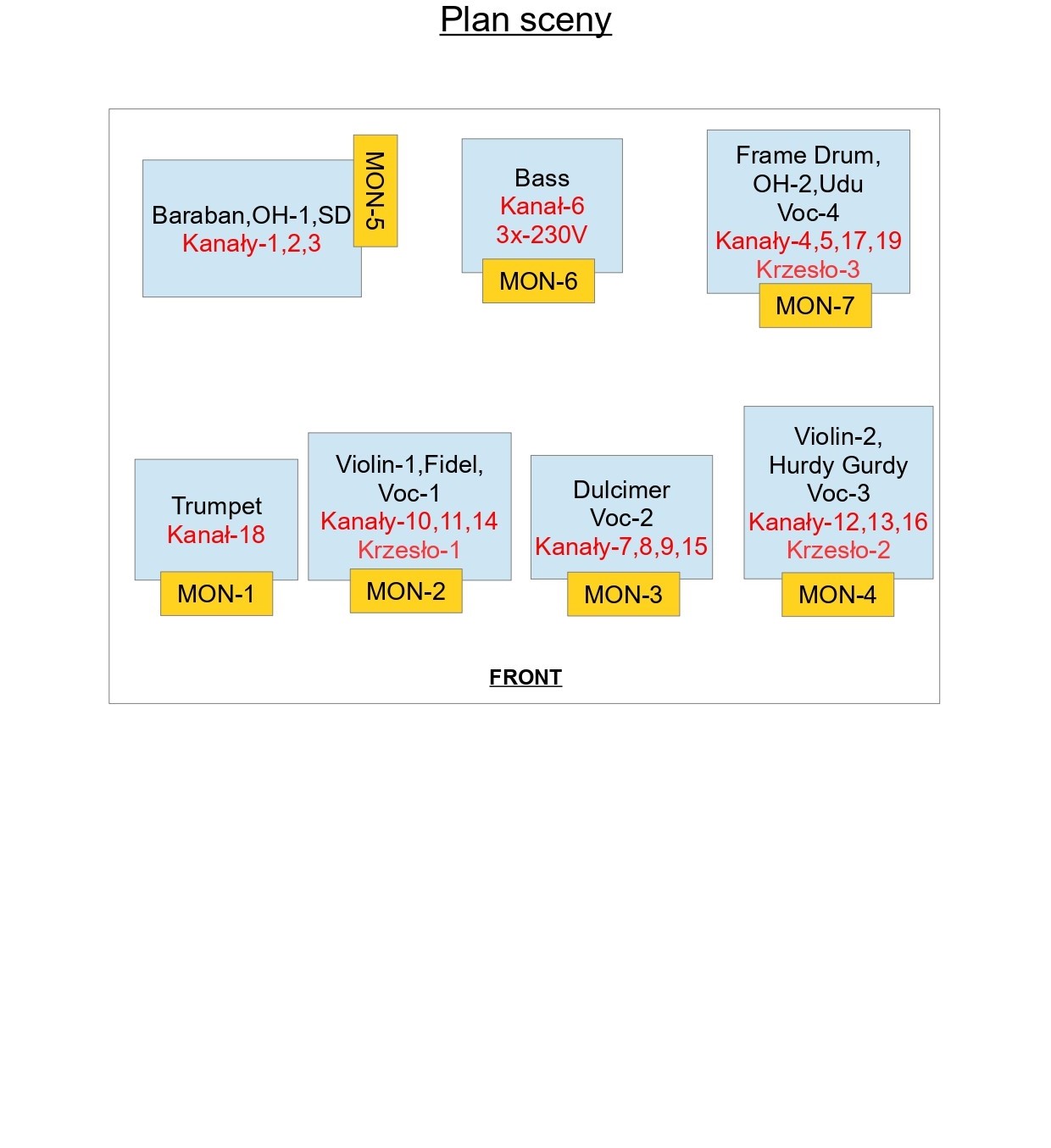 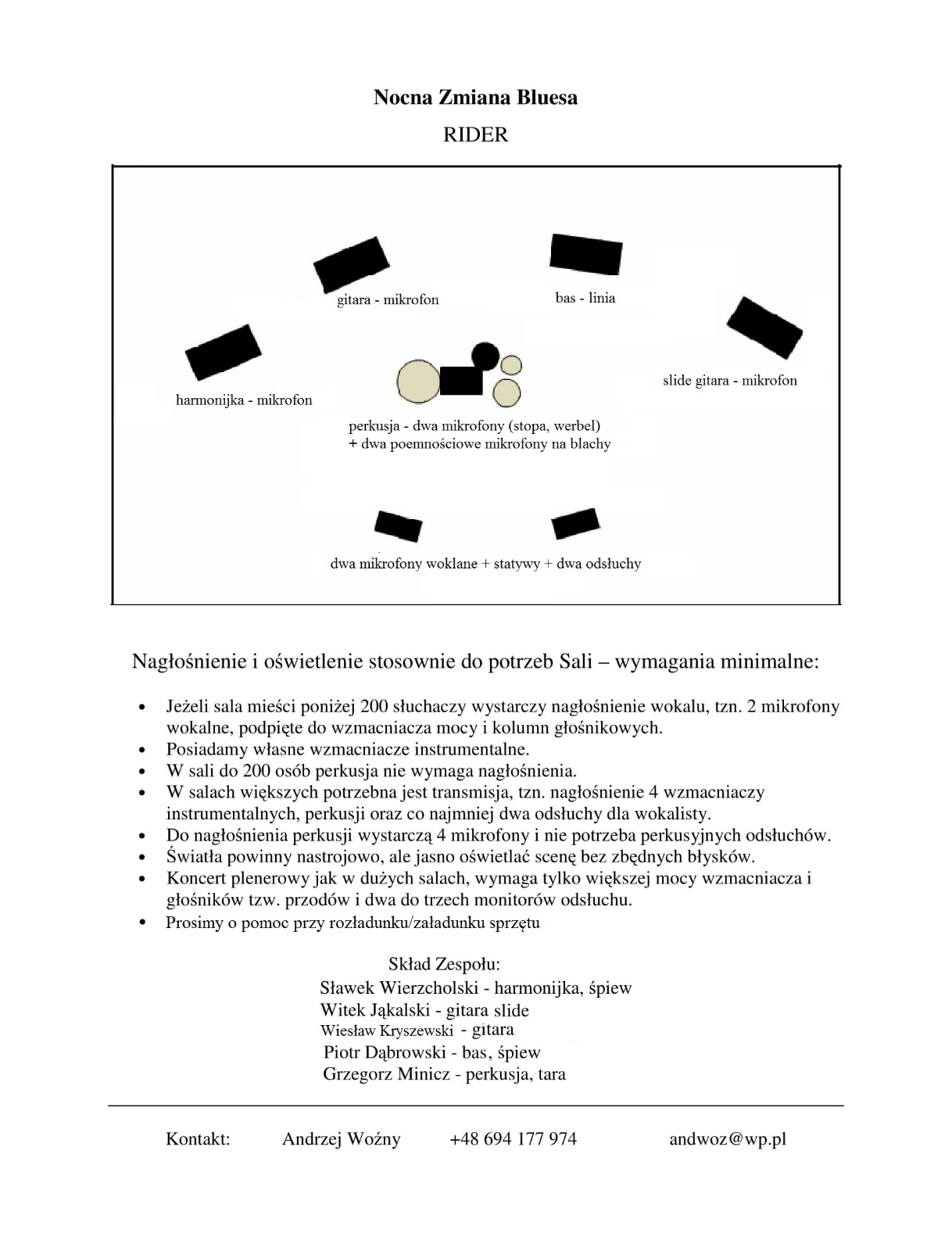 Termin wydarzenia: 20 – 23 czerwiec 2024 r.Czas obsługi to około 12 godzin każdego dnia.Do terminu określonego w pkt. 1 należy doliczyć jeden dzień wcześniej na montaż oraz próbę oraz jeden dzień na demontaż.Wykonawca musi zapewnić cały sprzęt znajdujący się w poniższym riderze.Termin wydarzenia: 12 – 14 lipca 2024 r. Czas obsługi to około 12 godzin każdego dnia.Do terminu określonego w pkt. 1 należy doliczyć jeden dzień wcześniej na montaż oraz próbę oraz jeden dzień na demontaż.Wykonawca musi zapewnić cały sprzęt z Ridera nr 1, nr 2 i nr 3 i dostosować się do poniższych wymagań.Cała aparatura musi być bezwzględnie uziemiona, wolna od szumów i przydźwięków. System musizapewniać pełne pokrycie audytorium dźwiękiem w pełnym paśmie.Wymagany jest trójdrożny system z aktywnym podziałem pasm (przynajmniej osobno zasilane suby) o mocy i pokryciu odpowiednich do nagłaśnianego audytorium.Informacja dodatkowa: towar spełniający wymagania zamawiającego to np. ADAMSON (E, S, iS), L'ACOUSTICS (Kiva, Kara, K1, K2, Arcs), NEXO (STM, GEO M), MEYER SOUND (Leo-M, Lyon, Leopard, Lina), OUTLINE (GTO, Superfly, Mantas), JBL (VTX), D&B (wszystkie aktualnie produkowane Line Arrays).System powinien być sterowany dedykowanym procesorem lub końcówkami mocy z wbudowanym procesorem.System powinien być użyty zgodnie z przeznaczeniem (patrz wytyczne producenta danego systemu) i w odpowiedniej do audytorium skali.Systemy linearray nie mogą być wykorzystywane o propagacji poziomej większej niż 90 stopni w wąskich salach. Systemy linearray nie mogą być wieszane przy ścianach oraz nie mogą być stackowane.System musi być zdolny do wytworzenia ciśnienia akustycznego na poziomie 103dBA bez zniekształceń przy zachowaniu 8dB headroom.Aparatura musi być zainstalowana, uruchomiona, sprawdzona i prawidłowo nastrojona przed przyjazdem zespołu. Dla uniknięcia wątpliwości, przez „prawidłowe nastrojenie” przyjmujemy: techniczne przygotowanie systemu zgodne z wytycznymi producenta systemu, przeprowadzone wg. parametrów projektu akustycznego wykonanego w dedykowanym dla systemu programie symulacyjnym, a także wykonanie pomiarów czasowych przy użyciu analizatora FFT w celu dopasowania czasowego elementów nagłośnienia za pomocą wyrównania charakterystyk fazowych.Na prośbę realizatora FOH wymagane jest udostępnienie do akceptacji pliku predykcyjnego z wrysowanym rzutem audytorium oraz sceną.W każdym przypadku niezbędna jest akceptacja systemu przez realizatora dźwięku.Wykonawca musi zapewnić pomiędzy sceną a miejscem FOH skrętkę CAT o następującej specyfikacji: CAT 7 SFTP lub CAT 6 SFTP. Kabel ten nie może być łączony w żadnym miejscu, powinien być wyposażony w złącza Ethercon. Sterowanie systemu – L + R + SUB mono (Patrz Output List). Wszystkie dodatkowe kanały (center array, dly lines, outfill, sidefill, frontfill, etc.) – powinny być skonfigurowane z poziomu procesora systemu.Uwaga: Mikser FOH nie jest wymagany, zespół przywozi własny.Wykonawca musi zapewnić 4 podwójne monitory douszne IEM wyposażone w combiner i antenę kierunkową typu passive directional lub circularly polarised. Monitory muszą być realizowane z frontu. Informacja dodatkowa: towar spełniający wymagania zamawiającego to np. IEM Sennheiser G4 lub G3. Monitory powinny być wstrojone w wolną część miejscowego pasma i przygotowane do pracy w następujący sposób:Monitor opisany taśmą opisową "xyz"*,Monitor opisany taśmą opisową " xyz "*,Monitor opisany taśmą opisową " xyz "*,Monitor opisany taśmą opisową " xyz "*.*Wykonawca otrzyma opis po podpisaniu umowy.Konieczność zachowania następujących parametrów: squelch 5 dB, hi boost off, eq off, limiter off, mode stereo, sensivity najbliżej - 20dB.Konieczność sprawdzenia konfiguracji stereo zarówno w odbiorniku, jak i w nadajniku oraz o przeskanowanie RFu w celu znalezienia wolnych częstotliwości dla systemu.Wymagane jest zapewnienie dwustronnej komunikacji pomiędzy FOH i stanowiskiem miejscowej techniki przy scenie. Komunikacja może być oparta o dwukierunkowy tor shout lub przez radiotelefon wyposażony w mikrofonogłośnik.Wszelkie połączenia sygnałów powinny być wykonane w sposób symetryczny, przy użyciu kabli XLR.Wykonawca musi zapewnić:40 szt. sprawnych kabli xlr o długości adekwatnej do potrzeb input listy umieszczonej poniżej (należy rozważyć podpytki),8 szt. kabli jack-jack o minimalnej długości 1,5m,2 szt. jednakowych diboxów,  informacja dodatkowa: towar spełniający wymagania zamawiającego to np. AR133 lub DN100 lub J48,7 szt. w pełni sprawnych, standardowych statywów, informacja dodatkowa: towar spełniający wymagania zamawiającego to np. Widlicki SM-3200,2 szt. w pełni sprawne małe statywy, informacja dodatkowa: towar spełniający wymagania zamawiającego to np. najlepiej Widlicki SM-3400,1 szt. mikrofon dynamiczny wokalny o paśmie przenoszenia min. 50 Hz do 16 kHz, informacja dodatkowa: towar spełniający wymagania zamawiającego to np.  Shure Beta 58,sprawne, nie uszkodzone statywy wyposażone w standardowy gwint 3/8". Wszystkie statywy muszą być ustawione ich na proscenium.Wykonawca musi zapewnić sprzęt z kolumny: PODPIĘCIE (tam, gdzie nie ma słowa „własny”), STATYW, JACKI, INNE (tam, gdzie nie ma słowa „własny”) oraz STAGEBOX, który będzie podłączony zgodnie z poniższą inputlistą.* lewy bliżej floora, prawy bliżej hihatu** "stage view" czyli: patrząc tyłem do sceny, przodem do publiczności*** oznaczenia „x”, „y”, „z” określają Wokalistę i zespół, Wykonawca otrzyma konkretne nazwy po podpisaniu umowy.Wykonawca musi zapewnić sprzęt z kolumny: OUTPUT SOURCE oraz OUTPUT TARGET, który będzie podłączony zgodnie z poniższą output listą. *** oznaczenia „x”, „y”, „z” określają Wokalistę i zespół, Wykonawca otrzyma konkretne nazwy po podpisaniu umowy.Wykonawca musi zapewnić sprzęt, który będzie ustawiony w sposób przedstawiony poniżej:Opis: Ruchoma głowa typu Wash, moc wejściowa 750 VA, nominalna moc każdego ze źródeł: 15W, średnia żywotność: 50.000 godzin, elektroniczny zoom w zakresie 4°- 60°Ilość: 9 szt. Informacja dodatkowa: towar spełniający wymagania Zamawiającego to np. A. leda B-EYE K20.Opis: Głowa ruchoma typu led spot, o mocy minimum 440 W, AC o około 120-240 V, 50/60 Hz Urządzenie o wysokiej dynamice i jakości świecenia. Biała dioda LED minimum 460W, Zoom około 12°-36° (1:3), Częstotliwość odświeżania: 3000Hz.Ilość: 8 szt. Informacja dodatkowa: towar spełniający wymagania Zamawiającego to np. MAC Quantum Profile.Opis: Ruchoma głowa z trybem zoom Beam i Wash, linowy i zmotoryzowany zoom 8° – 63°, żywotność 60.000 godzin, maksymalny pobór mocy: 420 W, trzy niezależne okręgi LED, wysoceefektywny system optyczny.Ilość: 6 szt.Informacja dodatkowa: towar spełniający wymagania Zamawiającego to np. Robin 800 LEDWash.Opis: Reflektor zewnętrzny LED typu wash, liczba diod LED - 40, 16-bitowa technologia, strumień świetlny - 21 000 lm.Ilość: 5 szt.Informacja dodatkowa: towar spełniający wymagania Zamawiającego to np. Zenit W600. Opis: Doświetlacz z wbudowanym 2-kanałowym dimmerem, sterowanie przy pomocy DMX, napięcie 240 V/ 50 Hz, moc 2600W.Ilość: 4 szt.Informacja dodatkowa: towar spełniający wymagania Zamawiającego to np. Blinder-4.Opis: Wytwornica mgły (hazer) 1500W z DMX, wbudowany w case, wbudowany timer, czas nagrzewania 1 min, wymienny 5-litrowy kanister, bez konieczności przelewania płynu, sterowanie przy pomocy przewodowego pilota, analogowo techniką 0-10V lub przy pomocy DMX. W zestawie z  kompatybilnym płynem i przewodowym pilotem do sterowania.  Ilość: 4 szt.Informacja dodatkowa: towar spełniający wymagania Zamawiającego to np. Base Hazer Pro lub odpowiednik tej samej klasy.Opis: Stroboskop o mocy 3000W, załączona lampa ksenonowa 3000W o dużej żywotności,  temperatura barwowa 5600 K, samoregulujący zasilacz (100-240V, 50/60 Hz), sterowanie samodzielne, przez DMX, master/slave lub Detonator.Ilość: 2 szt.Informacja dodatkowa: towar spełniający wymagania Zamawiającego to np. Atomic 3000.Opis: Konsoleta z 60 sprzętowymi playbackami oraz 16 konfigurowanymi klawiszami X, sterowanie w czasie rzeczywistym do 250.000 parametrów na sesję, 6 wejść DMX, 1 wyjście DMX, 2 wbudowane wielodotykowe ekrany na składanym skrzydle, 2 wbudowane wąskie ekrany dotykowe, 2 wbudowane wielodotykowe ekrany poleceń, ciche klawisze z indywidualnym, regulowanym podświetleniem.Ilość: 1 szt. Informacja dodatkowa: towar spełniający wymagania Zamawiającego to np.  Konsola – GrandMA 2/3 light.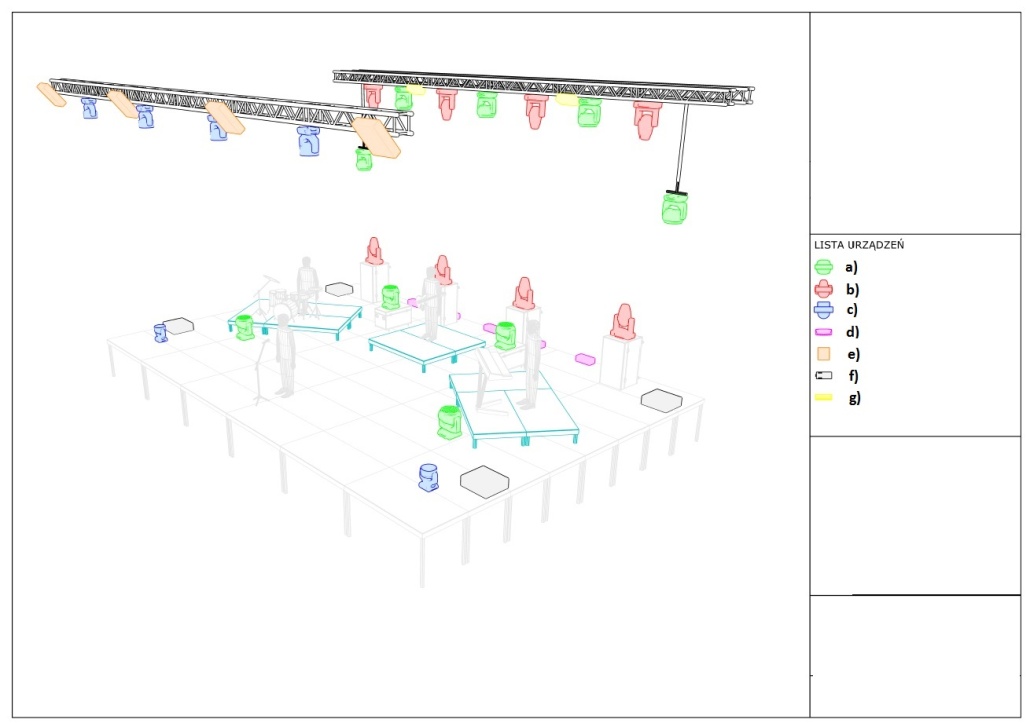 W trakcie próby i koncertu wymagana jest obecność sprawnej ekipy technicznej znającej sprzęt.Zespół potrzebuje około 2 godziny na próbę dźwięku, liczonej od zakończenia montażu.Kable sygnałowe i zasilające powinny być uporządkowane, a scena czysta i pozbawiona zbędnych wedgy i innych urządzeń.Urządzenia na scenie wymagają zasilania napięciem 230V/50Hz.Wszystkie konstrukcje – scena, schody, podłoga, risery, foh - powinny być stabilne, wypoziomowane, odpowiednio zabezpieczone przed zawaleniem, wypadnięciem, deszczem, wiatrem, dostępem osób postronnych, posiadać odpowiednie atesty oraz być regularnie czyszczone na prośbę techniki zespołu.Wykonawca musi zapewnić sprawną komunikację Talkback na lini FOH-SCENA oraz Intercom FOH-MON (SHOUT).Wykonawca musi zapewnić skętki Cat 5e na linii FOH-Stagebox.Wykonawca musi zapewnić 3 szt. mikrofonów bezprzewodowych, Informacja dodatkowa: towar spełniający wymagania zamawiającego to np. beta SM58A ULX-D / Axient Digital. (Line out -15).Wykonawca musi zapewnić czysty parawan PLEXI, który posiada min. 5 elementów lub 6 statywów mikrofonowych – średnich.Wszystkie systemy radiowe powinny być odpowiednio skonfigurowane i zestrojone przed przyjazdem zespołu.Wykonawca musi zapewnić konsoletę ustawioną centralnie w osi sceny, na podeście nie wyższym niż 30 cm, nie dalej niż 2/3 długości audytorium. Na stole nie niższym niż 90 cm. Obok konsolety frontowej musi być zapewnione miejsce 1x1m i około 1m wysokie. Wykonawca musi zapewnić 5 gniazdek z prądem oraz głośnik SHOUT. Informacyjnie: Realizator przywozi pliki show file.Informacja dodatkowa: towar spełniający wymagania zamawiającego to np. A&H dLive serie C i S, z kartami SURFACE IO4 – WAVES V3 lub DANTE 64/64 oraz MIXRACK IO1 – DANTE 64x64.Wykonawca musi zapewnić:System monitorowy posiadający 10 niezależnych torów odsłuchowych (3 stereo IEM, 1 mono wedge, 1 mono SHOUT, 1x stereo sidefill). 3 szt. stereo systemy IEM, Informacja dodatkowa: towar spełniający wymagania zamawiającego to np. system klasy Shure PSM1000 (line in -10/high gain) lub Sennheiser G4 (in -27 in oraz bodypack +6).2 szt. referencyjnycyh monitorów scenicznych wiodącego producenta z pasmem około od 50 Hz do 20 kHz, o kierunkowości elipsoidalnej około 40° × 60 oraz zapewnić ustawienie zgodnie ze stage planem. Informacja dodatkowa: towar spełniający wymagania zamawiającego to np. monitory klasy DB MAX, LA 115XT HiQ .Wykonawca musi zapewnić: monitor typu sidefill. Informacja dodatkowa: towar spełniający wymagania zamawiającego to np. ARCS II plus SB28 (odpowiedniej ilości i proporcji do rozmiaru sceny).4 sztuki 16-kanałowych mikserów personalnych z wbudowanym mikrofonem oraz wejściem sterofonicznym, Informacja dodatkowa: towar spełniający wymagania zamawiającego to np. ME-1.Miks monitorowy musi być realizowany z konsolety frontowej.Wykonawca musi zapewnić sprzęt z kolumny: MIC, STAND/CABLE oraz WEDGE/IEM, który będzie podłączony zgodnie z poniższą INPUTLISTĄ.* „xyz” oznacza imiona osób w zespole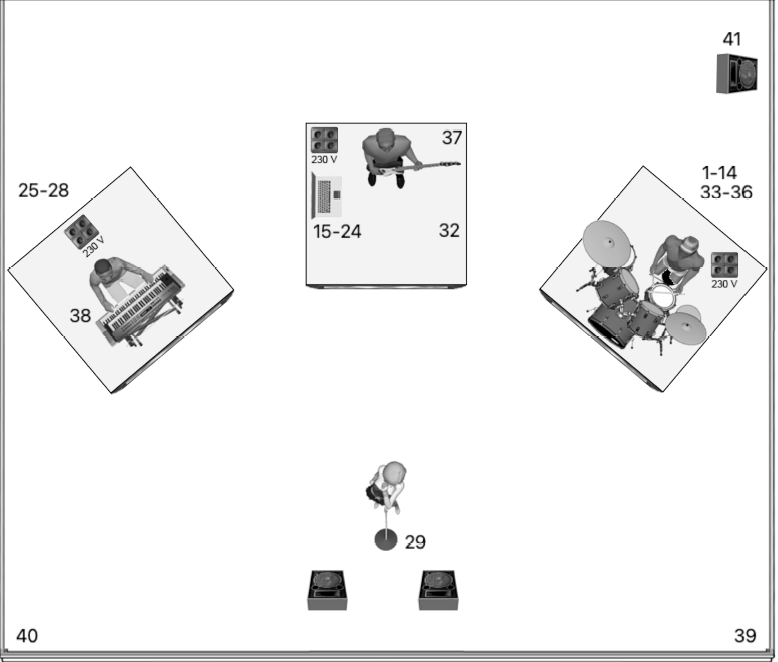 Wykonawca musi zapewnić stół na stanowisku FOH, Informacja dodatkowa: towar spełniający wymagania zamawiającego to cyfrowa konsola mikserska np. Behringer Wing* + stagebox S32* lub DL32.Wymagane jest przygotowanie połączenia splitu cyfrowego - (kablem cat 5e - nie dłuższym niż 70m) stanowiska FOH ze stanowiskiem monitorowym przed rozpoczęciem próby.Wykonawca musi zapewnić cyfrową konsolę mikserską o następujących parametrach: kompaktowy 40-kanałowy, 25-busowy do zastosowań typu studio i live, 32 kanałowy, 40-bitowy procesor DSP zmiennoprzecinkowy, 8 wejść XLR plus 6 dodatkowych wejść/wyjść liniowych. Przy stanowisku monitorowym powinno znajdować się 6 gniazd sieciowych.Wykonawca musi zapewnić wysokiej jakości (stabilne) statywy (9 wysokich, 5 średnich, 1 niski) oraz kable.Wymagane jest zapewnienie równomiernego nagłośnienia na wyznaczonym przez Organizatorów obszarze za pomocą wysokiej jakości systemu wyrównanego liniowo ”LINE ARRAY”.Wykonawca musi zapewnić konsoletę o następujących parametrach:  dysponująca 60 sprzętowymi playbackami oraz 16 konfigurowanymi klawiszami X, sterowanie w czasie rzeczywistym do 250.000 parametrów na sesję, 6 wejść DMX, 1 wyjście DMX, 2 wbudowane wielodotykowe ekrany na składanym skrzydle, 2 wbudowane wąskie ekrany dotykowe, 2 wbudowane wielodotykowe ekrany poleceń, ciche klawisze z indywidualnym, regulowanym podświetleniem.Konsoleta musi być w pełni sprawna, z najnowszym oprogramowaniem, czysta, z działającym lampkami, ekrany dotykowe skalibrowane, sprawny UPS.Konsoleta powinna znajdować się przy stanowisku realizatora dźwięku w 3/4 długości placu, gdzie odbywa się koncert, na środku na podeście 40 cm.Wszystkie urządzenia muszą mieć swój własny adres dmx oraz odpowiedni mode w opisie, jak wyżej. System przepływu sygnału scena-konsoleta powinien być sprawny oraz bez zakłóceń. Połączenie może być po DMX, Procesor, Eternet czy sygnał radiowy.Wykonawca musi zapewnić sprzęt z kolumny: MIC/ alternative oraz COMMENT (w przypadku Chn nr 17-18), który będzie podłączony zgodnie z poniższą INPUTLISTĄ.Wykonawca musi zapewnić sprzęt z kolumny: Wyjście oraz Uwagi, który będzie podłączony zgodnie z poniższą listą.Wykonawca musi zapewnić następujący sprzęt, który będzie ustawiony w sposób przedstawiony poniżej:Opis: Głowa ruchoma typu led spot, o mocy minimum 440 W, AC o około 120-240 V, 50/60 Hz Urządzenie o wysokiej dynamice i jakości świecenia. Biała dioda LED minimum 460W, Zoom około 12°-36° (1:3), Częstotliwość odświeżania: 3000Hz.Ilość: 14 szt.Informacja dodatkowa: towar spełniający wymagania zamawiającego to np. MAC Quantum Profile.Opis: Profesjonalny bar dla 10 lamp, wyposażonych w złącze GU10 (240V/50W). Możliwość sterowania za pomocą wbudowanych programów, trybu Master/Slave, Sound lub poprzez DMX.Ilość: 12 szt.Informacja dodatkowa: towar spełniający wymagania zamawiającego to np. sunstrip Active DMX.Opis: Ruchoma głowa z trybem zoom Beam i Wash, linowy i zmotoryzowany zoom 8° – 63°, żywotność 60.000 godzin, maksymalny pobór mocy: 420 W, trzy niezależne okręgi LED, wysoceefektywny system optyczny.Ilość: 9 szt.Informacja dodatkowa: towar spełniający wymagania zamawiającego to np. Robin 800 LEDWash.Opis: Ruchoma głowa typu Wash, moc wejściowa 750 VA, nominalna moc każdego ze źródeł: 15W, średnia żywotność: 50.000 godzin, elektroniczny zoom w zakresie 4°- 60°Ilość: 8 szt.Informacja dodatkowa: towar spełniający wymagania zamawiającego to np. A.leda B-EYE K20.Opis: Ruchoma głowa typu Wash, moc wejściowa 750 VA, nominalna moc każdego ze źródeł: 15W, średnia żywotność: 50.000 godzin, elektroniczny zoom w zakresie 4°- 60°Ilość: 8 szt.Informacja dodatkowa: towar spełniający wymagania zamawiającego to np. A.leda B-EYE K20.Opis: 4-ogniowy doświetlacz o następujących parametrach: wbudowany 2-kanałowy dimmer, napięcie około 240 V / 50 Hz, moc około 2600W.Ilość: 4 szt.Informacja dodatkowa: towar spełniający wymagania zamawiającego to np. Molefay 4 Cell Blinder.Opis: Maszyna do wytwarzania mgły o następujących parametrach: 2-litrowe kanistry z płynem, zintegrowany i wydajny wentylator, napięcie zasilania około 230 V / 50 Hz, czas nagrzewania ok. 60 s. W zestawie z kompatybilnym płynem.Ilość: 4 szt.Informacja dodatkowa: towar spełniający wymagania zamawiającego to np. Unique 2.1Opis: Stroboskop o następujących parametrach: moc około 3000 W, Temperatura barwowa 5600 K,  Zintegrowana regulacja termiczna, sterowanie przez DMX.Ilość: 2 szt.Informacja dodatkowa: towar spełniający wymagania zamawiającego to np. Atomic 3000.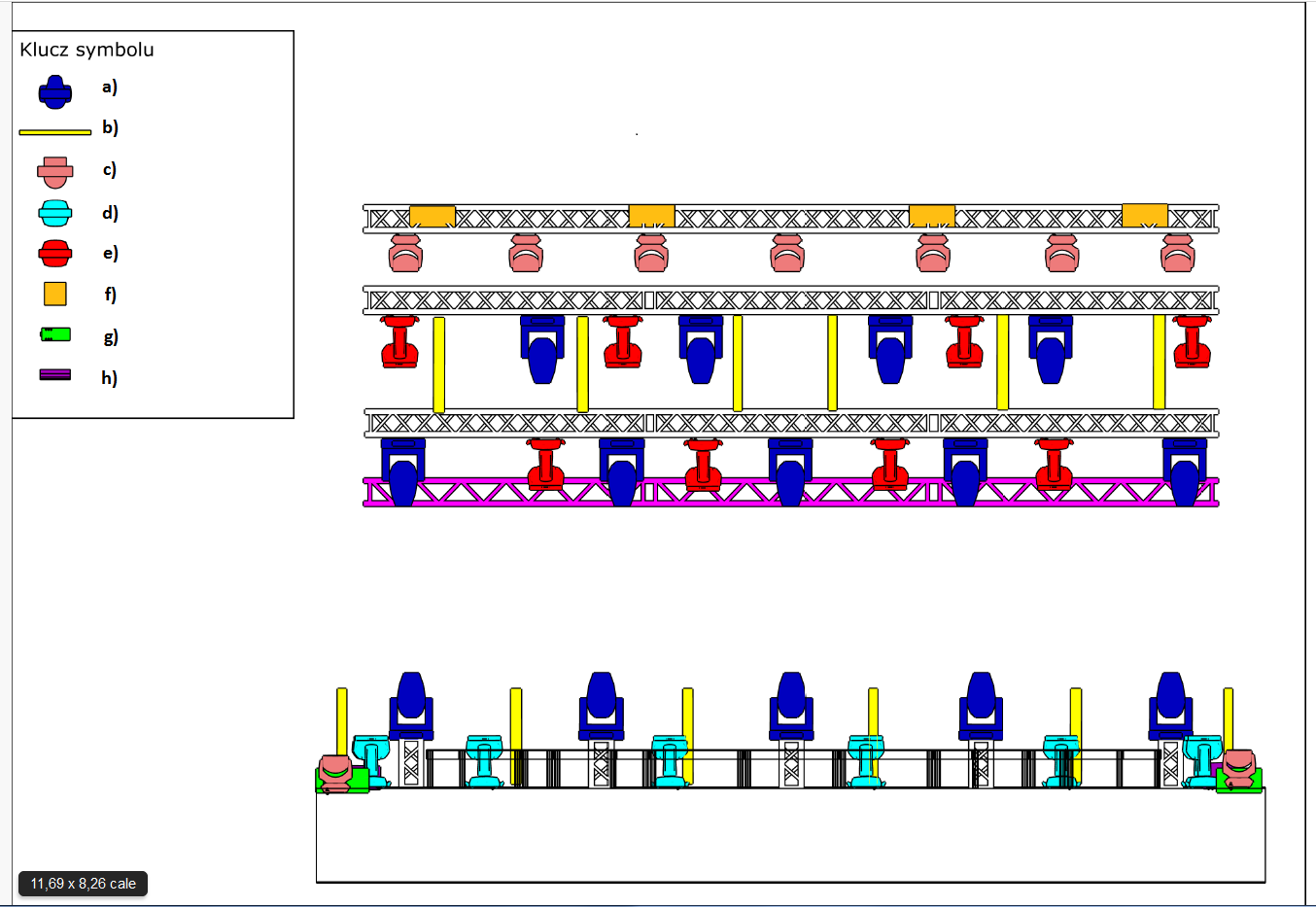 Wykonawca musi zapewnić bezpośrednie przejście fosą od sceny do stanowiska FOH.Stanowisko FOH musi być do dyspozycji dźwiękowca zespołu.Wykonawca musi zapewnić komunikację pomiędzy FOH a sceną - talkback.Mikser musi być ustawiony w osi sceny, na środku widowni, a w przypadku koncertów plenerowych - nie dalej niż 30 metrów od sceny.Stanowisko powinno być ogrodzone od publiczności, aby realizacja koncertu mogła przebiec w sposób bezpieczny i komfortowy.Wykonawca musi zapewnić duży, stereofoniczny system nagłośnieniowy, minimum trójdrożny, pasywny lub aktywny, z osobnymi głośnikami niskotonowymi.Podział pasma powinien odbywać się za pomocą dedykowanego procesora z możliwością regulacji parametrów.System musi pozwalać na równomierne pokrycie czystym dźwiękiem na poziomie 110dB.Wykonawca musi zapewnić konsoletę, Informacja dodatkowa: towar spełniający wymagania zamawiającego to np. Midas Pro, Heritage-D HD 96-24, Soundcraft Vi3000, 5000, 7000.Wykonawca musi zapewnić monitory douszne, jednak to zespół będzie je obsługiwał.Na scenie nie może być żadnych grających głośników odsłuchowych.Wykonawca musi zapewnić kable XLR do podłączenia się do miksera zespołu, o długości adekwatnej do potrzeb input listy umieszczonej poniżej, w celu prawidłowej realizacji wydarzenia.Wykonawca musi zapewnić sprzęt z kolumny D (tam, gdzie nie ma słowa „własny”) i E, który zostanie podłączony zgodnie z poniższą listą.* „xyz” oznacza wokalistę, nazwa wokalisty zostanie udostępniona Wykonawcy po podpisaniu umowy.Termin wydarzenia: 12 – 14 lipca 2024 r. Czas obsługi to około 12 godzin każdego dnia.Do terminu określonego w pkt. 1 należy doliczyć jeden dzień wcześniej na montaż oraz próbę oraz jeden dzień na demontaż.Termin wydarzenia: 20 – 24 sierpnia 2024 r. Obsługa w godzinach od 20:30 do 24:00.Do terminu określonego w pkt. 1 należy doliczyć co najmniej dwa dni na montaż oraz próbę, gotowość techniczna musi być osiągnięta na dwa dni przed wydarzeniem oraz dwa dni na demontaż.Termin wydarzenia: 05 lipca – 11 sierpnia 2024 r. (zgodnie z harmonogramem znajdującym się poniżej).Obsługa około 6 godzin na dany dzień.Do terminów określonych w pkt. 1 należy doliczyć odpowiedni czas niezbędny na montaż oraz próby oraz jeden dzień na demontaż.Oprócz wyżej wymienionego sprzętu Wykonawca musi zapewnić dodatkowy sprzęt na poszczególne dni wydarzenia zgodnie z riderami technicznymi (nr 1 i nr 2) umieszczonymi poniżej.Wykonawca musi zapewnić PA (radiowęzeł) stereofoniczny, trójdrożny, wolny od szumów, moc adekwatna do miejsca, powinien zapewnić równe pokrycie nagłaśnianego obszaru. System powinien być skonfigurowany min. na godzinę przed próbą zespołu.Wykonawca musi zapewnić konsoletę o następujących parametrach: minimum 18 kanałów z czteropunktowym korektorem  parametrycznym, punkty środkowe z przestrajalną częstotliwością i filtr górnoprzepustowy. Konsoleta musi być ustawiona w osi sceny. Informacja dodatkowa: towar spełniający wymagania zamawiającego to np. Allen & HeathDlive s7000/s5000/c3500, Midas M32 Live, Behringer Wing.Wykonawca musi zapewnić:3x system bezprzewodowy IEM, Informacja dodatkowa: towar spełniający wymagania zamawiającego to np. Sennheiser EW300 3G lub Shure PSM 900,realizatora monitorów,TALKBACK,WIATRAK (w przypadku kiedy temperatura na scenie przekraczać będzie 23*C),2 x IEM (monitor douszny).Wykonawca musi zapewnić sprzęt z kolumny: MIC oraz STATYW, który będzie podłączony zgodnie z poniższą listą.Wykonawca musi zapewnić dodatkowo:20 kabli XLR 10m, 12 kabli Jack 6,3mm, multicore/stagebox.Wykonawca musi dostosować się do poniższego układu na scenie.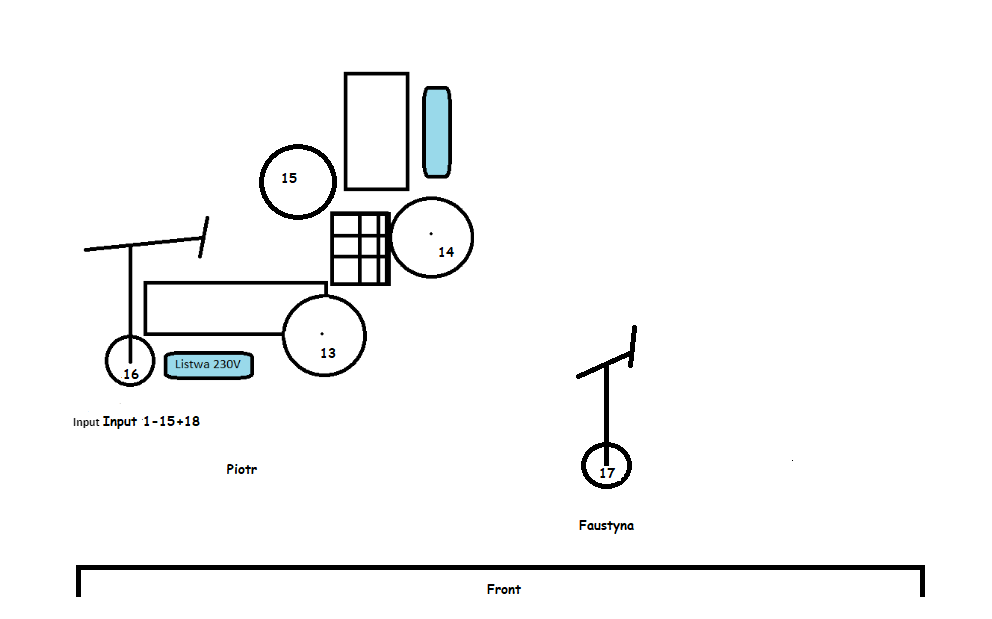 Stanowisko FOH powinno być usytuowane w linii środka sceny w odpowiedniej odległości zależnej od wielkości systemu nagłośnieniowego. Informacja dodatkowa: towar spełniający wymagania zamawiającego to np. Yamaha CL/QL, Soundcraft Vi, Midas Pro,dLive/SQ, X32/M32.Wykonawca musi zapewnić 1 x wedge na froncie sceny dla wokalisty.Wykonawca musi zapewnić realizatora na scenie.Informacja dodatkowa: Zespół przyjeżdża z własnym przewodowym systemem odsłuchowym IEM-3 x stereo na kablu do wzmacniacza słuchawkowego + 1x stereo do miksera perkusisty. Cała aparatura nagłośnieniowa powinna być przygotowana, wystrojona i sprawdzona przed przyjazdem zespołu. Nagłośnienie powinno dokładnie pokrywać dźwiękiem cały obszar nagłaśniany, powinno być wolne od szumów i przydźwięków, lewa i prawa strona powinny grać identycznie. System nie może być zakryty banerami reklamowymi, plandekami czy innymi materiałami za wyjątkiem tych, które posiadają odpowiednie atesty i nie pochłaniają dźwięku. 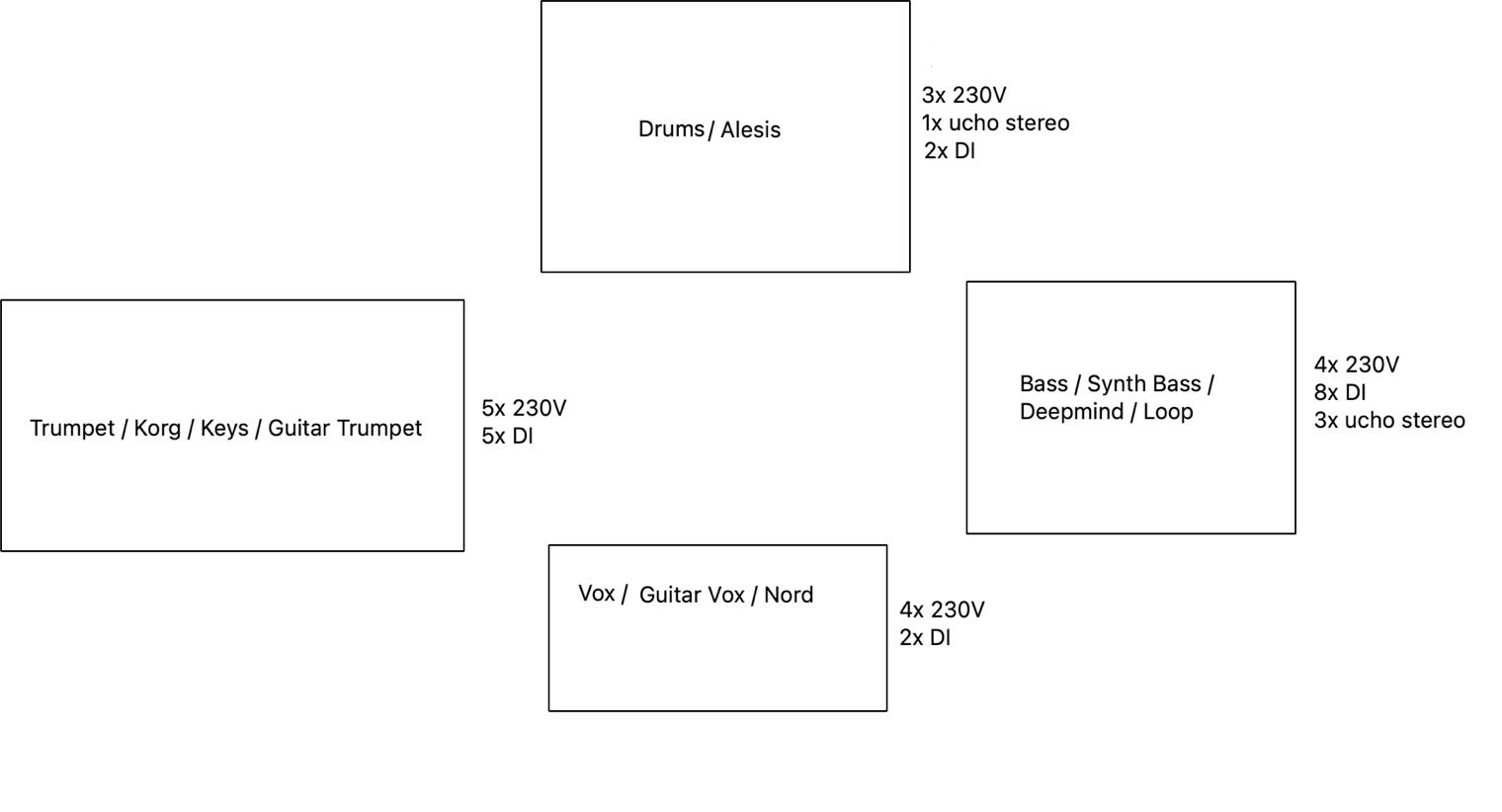 Wykonawca musi zapewnić sprzęt z kolumny: MIKROFON/LINIA, który będzie podłączony zgodnie z poniższą listą.Termin wydarzenia: wrzesień/październik 2024 r. (1 dzień).Obsługa około 12 godzin.Do terminu określonego w pkt. 1 należy doliczyć jeden dzień niezbędny na montaż oraz próbę oraz jeden dzień na demontaż.Część numer 1: Majówka, Święto TańcaOgólny zakres przedmiotu zamówienia Ogólny zakres przedmiotu zamówienia Ogólny zakres przedmiotu zamówienia Nagłośnienie na termin: 30 kwietnia – 5 maja 2024 r.Nagłośnienie na termin: 30 kwietnia – 5 maja 2024 r.Nagłośnienie na termin: 30 kwietnia – 5 maja 2024 r.Lp.NazwaIlość1.Kolumny frontowe, moc: 1000 W mocy2 szt.2.Odsłuchy, kolumna, moc: minumum 350W 2 szt.3.Mikser, minimum 8 kanałów1 szt.4.Mikrofony z filtrem pasmowym (band pass) lub wokalowe  na kablu4 szt.5.Mikrofony instrumentalne2 szt.6.Dibox10 szt.7.Nagłośnienie liniowe, moc: 11 kW 2 szt.8.Odsłuchy, kolumna, moc: minimum 350W 6 szt.9.Mikser cyfrowy, minimum 32 kanałów1 szt.10.Mikrofony z filtrem pasmowym (band pass)4 szt.11.Mikrofony wokalowe8 szt.12.Mikrofony instrumentalne10 szt.13.Zestaw mikrofonów perkusyjnych1 zestawOświetlenie na termin: 30.04 – 5.05.2024 r.Oświetlenie na termin: 30.04 – 5.05.2024 r.Oświetlenie na termin: 30.04 – 5.05.2024 r.Lp.NazwaIlość1.Reflektor ledowy z przewodem wielożyłowym o promieniowaniu par, stopień ochrony IP6516 szt.2.Reflektory o głowach ruchomych – wash (rozproszone)8 szt.3.Reflektory o głowach ruchomych – spot (punktowe)8 szt.4.Cyfrowy  sterownik do świateł1 szt.5.Naświetlacze architektoniczne, stopień ochrony IP658 szt.Rider techniczny nr 1Rider techniczny nr 1Rider techniczny nr 1Rider techniczny nr 1termin: 3 maja 2024 r.termin: 3 maja 2024 r.termin: 3 maja 2024 r.termin: 3 maja 2024 r.Lp.KanałNazwaIlość1.1BD - Mikrofon do bębna basowego1szt.2.2SD top - Mikrofon do góry werbla1 szt.3.3SD bottom - Mikrofon do spodu werbla1 szt.4.4HH - Mikrofon do talerzy Hi-hat1 szt.5.5Tom 1 - Mikrofon do Tomu górnego1 szt.6.6Floor Tom - Mikrofon do Tomu dolnego1 szt.7.7- 8OH - Mikrofony Overhead2 szt.8.8Bassguit - Mikrofon do gitary basowej1 szt.9.9A. guit - Mikrofon do gitary akustycznej1 szt.10.10 - 11El. Guit.Mikrofony do gitary elektrycznej2 szt.11.12 - 13Piano2 szt.12.14 - 15Piano2 szt.13.16Click1 szt.14.17Mikrofon do saksofonu tenorowego1 szt.15.18 - 23Mikrofony wokalne 6 szt.15.24Mikroport dla kierownika muzycznego1 szt.16.-Monitory douszne (5 szt. dla zespołu, 6 szt. dla wokali)11 szt.17.-Monitory podłogowe (2 szt. dla wokalistów)2 szt.18.-Pulpity z lampkami (4 sztuki) wraz z niskim statywem monitorowym pod holder do telefonu znanej marki4 szt.Rider techniczny nr 2termin: 3 maja 2024 r.Lp.INSTRUMENTMIC/DIUWAGI1LOOPERRC-300MAIN LDIBOX-2LOOPERRC-300MAIN  MAIN RDIBOX-3LOOPERRC-300MAIN SUBLDIBOXTYLKO DO ODSŁUCHU4WOKALDynamiczny, kardioidalny mikrofon wokalny o min. paśmie przenoszenia 50 Hz do 15 kHzSTATYW DUŻY ŁAMANYRider techniczny nr 3Rider techniczny nr 3Rider techniczny nr 3termin: 4 maja 2024 r.termin: 4 maja 2024 r.termin: 4 maja 2024 r.Lp.NazwaIlość1.Statyw mikrofonowy łamany  + dynamiczny mikrofon wokalny o paśmie przenoszenia min. 50 Hz do 16 kHz (główny wokal)1 szt.2.Przewód xlr (do skrzypiec elektrycznych)1 szt.3.Urządzenie zapewniające możliwość wpięcia pendrive typu USB 2.0 i odtworzenia podkładów1 szt.4.Monitor odsłuchowy – kolumny estradowe typu wedge3 szt.5.Wytwornica dymu z wiatrakiem1 szt.6.Reflektor profilowy2 szt.7.Reflektor – ruchome głowy2 szt.8.Rampa oświetleniowa1 szt.Rider techniczny nr 4termin: 4 maja 2024 r.INFORMACJE OGÓLNESYSTEM FRONTOWYSYSTEM MONITOROWYKONSOLETA MONITOROWAINPUTLISTANumer kanałuInstrumentStatywInsertFOHMikrofony48V1Baraban–bramka/kompXLR2Overhead - 1średni–Małomembranowy mikrofon pojemnościowy o charakterystyce kardioidalnej i min. paśmie przenoszenia 20 Hz do 20 kHzX3Werbelśrednibramka/komp.Dynamiczny mikrofon instrumentalny o charakterystyce kardioidalnej i paśmie przenoszenia 40 Hz do 15 kHz4Bęben obręczowydużykompresorDynamiczny mikrofon instrumentalny o charakterystyce kardionalnej lub superkardioidalnej o paśmie przenoszenia min. 40 Hz do 15 kHz5Overhead - 2duży–Małomembranowy mikrofon pojemnościowy o charakterystyce kardioidalnej i min. paśmie przenoszenia 20 Hz do 20 kHzX6Bas–kompresorXLR7DulcimerLewyśrednikompresorDynamiczny mikrofon instrumentalny o charakterystyce kardioidalnej i paśmie przenoszenia 40 Hz do 15 kHz8Dulcimer PrawyśrednikompresorDynamiczny mikrofon instrumentalny o charakterystyce kardioidalnej i paśmie przenoszenia 40 Hz do 15 kHz9Dulcimer–kompresorXLRX10Skrzypce 1–kompresorPojemnościowy mikrofon instrumentalny z gęsią szyjką i uchwytem, przeznaczony do nagrywania instrumentów smyczkowychX11Fidel1–kompresorXLRX12Skrzypce 2–kompresorXLRX13Lira korbowa–kompresorXLRX14Wokal 1dużykompresorDynamiczny, kardioidalny mikrofon wokalny o min. paśmie przenoszenia 50 Hz do 15 kHz15Wokal 2dużykompresorDynamiczny, kardioidalny mikrofon wokalny o min. paśmie przenoszenia 50 Hz do 15 kHz16Wokal 3dużykompresorDynamiczny, kardioidalny mikrofon wokalny o min. paśmie przenoszenia 50 Hz do 15 kHz17Wokal 4dużykompresorDynamiczny, kardioidalny mikrofon wokalny o min. paśmie przenoszenia 50 Hz do 15 kHz18TrąbkadużykompresorDynamiczny mikrofon instrumentalny o charakterystyce kardionalnej lub superkardioidalnej o paśmie przenoszenia min. 40 Hz do 15 kHz19UduśrednikompresorPojemnościowy mikrofon kardioidalny zapewniający szerokie pasmo oraz niskie szumy własneX2021222324252627iPhoneL28iPhoneR29FX1L(Foh)30FX1R(Foh)31FX2L(Foh)32FX2R(Foh)Plan sceny do ridera nr 4Rider techniczny nr 5Rider techniczny nr 5Rider techniczny nr 5termin: 5 maja 2024 r.termin: 5 maja 2024 r.termin: 5 maja 2024 r.Lp.NazwaIlość1.Mikrofon do gitary2 szt.2.Mikrofon do gitary basowej1 szt.3. Mikrofon do perkusji1 szt.Rider techniczny nr 6Rider techniczny nr 6Rider techniczny nr 6termin: 5 maja 2024 r.termin: 5 maja 2024 r.termin: 5 maja 2024 r.Lp.NazwaIlość1.Mikrofon wokalowy na statywie2 szt.2.Monitor sceniczny2 szt.UWAGA: Poniżej zamieszczamy planowany układ na scenie, do którego Wykonawca musi się dostosować.UWAGA: Poniżej zamieszczamy planowany układ na scenie, do którego Wykonawca musi się dostosować.UWAGA: Poniżej zamieszczamy planowany układ na scenie, do którego Wykonawca musi się dostosować.Plan sceny do ridera nr 6Część numer 2: Święto Miasta wraz ze Świętem MuzykiNagłośnienieNagłośnienieNagłośnienieLp.NazwaIlość1.Kolumny frontowe, moc: 1000W2 szt.2.Odsłuchy – kolumny, moc minimum 350W2 szt.3.Mikser, minimum 8 kanałów1 szt.4.Mikrofon z filtrem pasmowym (band pass) lub wokalowe na kablu4 szt.5.Mikrofon instrumentalny2 szt.6.Dibox10 szt.7.Kolumny 11kW liniowe2 szt.8.Odsłuch – kolumny, moc minimum 350W6 szt.9.Mikser cyfrowy min 32 kanałów1 szt.10.Mikrofon z filtrem pasmowym (band pass)4 szt.11.Mikrofon wokalowy8 szt.12.Mikrofon instrumentalny10 szt.13.Zestaw mikrofonów perkusyjnych1 zestawOświetlenieOświetlenieOświetlenie1.Reflektor ledowy z przewodem wielożyłowym o promieniowaniu 16 par, stopień ochrony IP65216 szt.2.Reflektory o głowach ruchomych – wash (rozproszone)8 szt.3.Reflektory o głowach ruchomych –spot (punktowe)8 szt.4.Cyfrowy  sterownik do świateł1 szt.5.Naświetlacz architektonicznych, stopień ochrony IP6528 szt.Część numer 3: Koncerty w FosieRider nr 1NagłośnienieMikser F.O.HMIKSER MONITOROWY I ODSŁUCHYOKABLOWANIE I DYSTRYBUCJA SYGNAŁÓW / MIKROFONY / STATYWY / DIBOXYINPUT LISTCHSTAGEBOXPOZYCJAINSTRUMENTPODPIĘCIESTATYW, JACKI, INNE11/1DRUMSSPDS MAIN OUT Ldn200 (własny)jack - jack21/2DRUMSSPDS MAIN OUT Rdn200 (własny)jack - jack31/3DRUMSSPDS SUB OUT Lar133 (własny)jack - jack41/4DRUMSSD TOPE904 (własny)CLIP (WŁASNY)51/5DRUMSSD BOTTE905 (własny)CLIP (WŁASNY)61/6DRUMSFLOORE904 (własny)CLIP (WŁASNY)71/7DRUMSOH L *cm4 (własny)STATYW STANDARDOWY81/8DRUMSOH R *cm4 (własny)STATYW STANDARDOWY91/9DRUMSHHE614 (własny)2 x MAŁY STATYW101/10x***BASXLR111/11x ***EL. GUIT. LXLR121/12x ***EL. GUIT. LXLR131/13y ***KOMP 1 ( perc l )XLR141/14y ***KOMP 2 ( perc r )XLR151/15y ***KOMP 3 ( harm l )XLR161/16y ***KOMP 4 ( harm r )XLR172/1y ***KOMP 5 ( keys l )XLR182/2y ***KOMP 6 ( keys r )XLR192/3y ***KOMP 7 ( harm 2r )XLR202/4y ***KOMP 8 ( harm 2r )XLR212/5y ***KOMP 9 ( bas )XLR222/6y ***KOMP 10 ( click )XLR232/7z ***HELICON Ldn200 (własny)jack - jack242/8z ***HELICON Rdn200 (własny)jack - jack252/9z ***SPDS Ldn200 (własny)jack - jack262/10z ***SPDS Rdn200 (własny)jack - jack272/11z ***VOCALBeta58 (własny)STATYW STANDARDOWY282/12292/13302/14312/15STAGE LAMBIENT L **shotgun (własny)STATYW STANDARDOWY322/16STAGE RAMBIENT R **shotgun (własny)STATYW STANDARDOWYLISTA OUTPUTOUTPUT SOURCEOUTPUT TARGETDX 1 OUT 1-2IEM 1 Y*DX 1 OUT 3-4IEM 2 X*DX 1 OUT 5-6IEM 3 Z*DX 1 OUT 7-8IEM 4 GUESTuwaga!! kanały poniżej podpinamy do drugiego stageboxa DX168uwaga!! kanały poniżej podpinamy do drugiego stageboxa DX168uwaga!! kanały poniżej podpinamy do drugiego stageboxa DX168DX 2 OUT 1-2MIXER DIMONA PRZY BĘBNACH 2 X XLRDX 2 OUT 3DX 2 OUT 4SHOUT SPEAKER TECH STACKDX 2 OUT 5SYSTEM FFDX 2 OUT 6SYSTEM SUBDX 2 OUT 7-8SYSTEM L - ROŚWIETLENIERider nr 2Informacje ogólneKonsoleta frontowaSystem monitorowyINPUTLISTALP.INSTRUMENTMICSTAND/CABLEWEDGE/IEMNAME1KICK INkardioidalny mikrofon powierzchniowy, Informacja dodatkowa: towar spełniający wymagania zamawiającego to np. SM911. ME-1xyz*2KICK OUTDynamiczny mikrofon bębna basowego o kardioidalnej kierunkowości, Informacja dodatkowa: towar spełniający wymagania zamawiającego to np. EV68SMALL1. ME-1xyz*3KICK TRIGGD.I. ACTIVEJACK JACK1. ME-1xyz*4SN TRIGGD.I. ACTIVEJACK JACK1. ME-1xyz*5SN1 TOPMikrofon dynamiczny, Hiperkardioidalny z ruchomą cewką, Informacja dodatkowa: towar spełniający wymagania zamawiającego to np. M201SMALL1. ME-1xyz*6SN2 TOPMikrofon dynamiczny, Hiperkardioidalny z ruchomą cewką, Informacja dodatkowa: towar spełniający wymagania zamawiającego to np. M201SMALL1. ME-1xyz*7HHMikrofon pojemnościowy o charakterystyce kardioidalnej, zakres częstotliwości około 20 Hz - 20 kHz, Informacja dodatkowa: towar spełniający wymagania zamawiającego to np. KM184 MEDIUM1. ME-1xyz*8TOM1dynamiczny mikrofon do instrumentów, pasmo przenoszenia: 40 Hz – 18000 Hz, Informacja dodatkowa: towar spełniający wymagania zamawiającego to np. e604CLIPS1. ME-1xyz*9TOM2dynamiczny mikrofon do instrumentów, pasmo przenoszenia: 40 Hz – 18000 Hz, Informacja dodatkowa: towar spełniający wymagania zamawiającego to np. e604CLIPS1. ME-1xyz*10FLOOR TOMdynamiczny mikrofon do instrumentów, pasmo przenoszenia: 40 Hz – 18000 Hz, Informacja dodatkowa: towar spełniający wymagania zamawiającego to np. e604CLIPS1. ME-1xyz*11OH LMikrofon pojemnościowy o charakterystyce kardioidalnej, zakres częstotliwości około 20 Hz - 20 kHz, Informacja dodatkowa: towar spełniający wymagania zamawiającego to np. KM184TALL1. ME-1xyz*12OH RMikrofon pojemnościowy o charakterystyce kardioidalnej, zakres częstotliwości około 20 Hz - 20 kHz, Informacja dodatkowa: towar spełniający wymagania zamawiającego to np. KM184TALL1. ME-1xyz*13SPDS LD.I. ACTIVEJACK JACK1. ME-1xyz*14SPDS RD.I. ACTIVEJACK JACK1. ME-1xyz*15BASSXLR-2. ME-1xyz*16MOOGXLR-2. ME-1xyz*17LOOP DR LD.I. PASSIVEJACK JACK2. ME-1xyz*18LOOP DR RD.I. PASSIVEJACK JACK2. ME-1xyz*19LOOP HARM LD.I. PASSIVEJACK JACK2. ME-1xyz*20LOOP HARM RD.I. PASSIVEJACK JACK2. ME-1xyz*21LOOP VOC LD.I. PASSIVEJACK JACK2. ME-1xyz*22LOOP VOC RD.I. PASSIVEJACK JACK2. ME-1xyz*23CLICKD.I. PASSIVEJACK JACK2. ME-1xyz*24LECTORD.I. PASSIVEJACK JACK2. ME-1xyz*25KEY KORG LD.I. ACTIVEJACK JACK3. ME-1xyz*26KEY KORG RD.I. ACTIVEJACK JACK3. ME-1xyz*27KEY PROPHET LD.I. ACTIVEJACK JACK3. ME-1xyz*28KEY PROPHET RD.I. ACTIVEJACK JACK3. ME-1xyz*29VOC ROSALIE.WIRELESSTALLIEM 1-2xyz*30VOC SPAREWIRELESSIEM 3-4xyz*31VOC GUESTWIRELESSIEM 5-6-32GTRPojemnościowy mikrofon instrumentalny,  Informacja dodatkowa: towar spełniający wymagania zamawiającego to np. SM81SMALL4. ME-1-33TOM1 TRIG-JACK – XLR MALE34TOM2 TRIG-JACK – XLR MALE35FLOOR TRIG-JACK – XLR MALE36DR TECH TBbezprzewodowy dynamiczny mikrofon wokalny o paśmie przenoszenia min. 50 Hz do 16 kHz, Informacja dodatkowa: towar spełniający wymagania zamawiającego to np. SHURE SE58SMALL37BASS TECH TBbezprzewodowy dynamiczny mikrofon wokalny o paśmie przenoszenia min. 50 Hz do 16 kHz, Informacja dodatkowa: towar spełniający wymagania zamawiającego to np. SHURE SE58SMALL38KEY TECH TBbezprzewodowy dynamiczny mikrofon wokalny o paśmie przenoszenia min. 50 Hz do 15 kHz, Informacja dodatkowa: towar spełniający wymagania zamawiającego to np. SHURE SE58SMALL39AMB LPojemnościowy mikrofon instrumentalny,  Informacja dodatkowa: towar spełniający wymagania zamawiającego to np. SM81TALL40AMB RPojemnościowy mikrofon instrumentalny,  Informacja dodatkowa: towar spełniający wymagania zamawiającego to np. SM81TALL41TECH TBbezprzewodowy dynamiczny mikrofon wokalny o paśmie przenoszenia min. 50 Hz do 15 kHz, Informacja dodatkowa: towar spełniający wymagania zamawiającego to np. SHURE SE58SMALLSTAGE PLANNumery na stage plan odpowiadają numerom inputlisty znajdującej się wyżejRider nr 3Stanowisko FOHMonitorSystem nagłośnienia widowniKonsoletaDMXINPUTLISTAChnSourceMic. / alternativecomment1BDMikrofon do bębna basowego, wzmacniacza basowego lub basa akustycznego, Informacja dodatkowa: towar spełniający wymagania zamawiającego to np. Beta 522SNAREdynamiczny mikrofon do instrumentów, pasmo przenoszenia: 40 Hz – 18000 Hz, Informacja dodatkowa: towar spełniający wymagania zamawiającego to np. e6043HIHATPara mikrofonów pojemnościowych mało membranowych, Pasmo przenoszenia: 20Hz-20kHz, Informacja dodatkowa: towar spełniający wymagania zamawiającego to np. Behringer c24SNARE 2Dynamiczny mikrofon instrumentalny, Informacja dodatkowa: towar spełniający wymagania zamawiającego to np. SM 575TOMdynamiczny mikrofon do instrumentów, pasmo przenoszenia: 40 Hz – 18000 Hz, Informacja dodatkowa: towar spełniający wymagania zamawiającego to np. e6046FLOOR TOMdynamiczny mikrofon do instrumentów, pasmo przenoszenia: 40 Hz – 18000 Hz, Informacja dodatkowa: towar spełniający wymagania zamawiającego to np. e6047OH Lmikrofon wielkomembranowy, pojemnościowy, Czułość: 20 mV/Pa, 20 - 20000 Hz, Informacja dodatkowa: towar spełniający wymagania zamawiającego to np. AKG C2148OH Rmikrofon wielkomembranowy, pojemnościowy, Czułość: 20 mV/Pa, 20 - 20000 Hz, Informacja dodatkowa: towar spełniający wymagania zamawiającego to np. AKG C2149SPDS LDI10SPDS RDI11OH Percassionsmikrofon wielkomembranowy, pojemnościowy, Czułość: 20 mV/Pa, 20 - 20000 Hz, Informacja dodatkowa: towar spełniający wymagania zamawiającego to np. AKG C21412BONGOSDynamiczny mikrofon instrumentalny, Informacja dodatkowa: towar spełniający wymagania zamawiającego to np. SM 5713CONGA LOWDynamiczny mikrofon instrumentalny, Informacja dodatkowa: towar spełniający wymagania zamawiającego to np. SM 5714CONGA HIDynamiczny mikrofon instrumentalny, Informacja dodatkowa: towar spełniający wymagania zamawiającego to np. SM 5715BASXLR16SAMPLER MONODI17GUITAR LXLRprocesor efektów i wzmacniaczy gitarowych, zapewniający gitarzystom autentyczne brzmienie analogowych urządzeń oraz wszechstronne możliwości kształtowania dźwięku  Informacja dodatkowa: towar spełniający wymagania zamawiającego to np. Helixline 618GUITAR RXLRprocesor efektów i wzmacniaczy gitarowych, zapewniający gitarzystom autentyczne brzmienie analogowych urządzeń oraz wszechstronne możliwości kształtowania dźwięku  Informacja dodatkowa: towar spełniający wymagania zamawiającego to np. Helixline 619KRONOS LDI20KRONOS RDI21PROPHET LDI22PROPHET RDI23Click SPDSDI24T.B. in25VOC 1 wokal Bezprzewodowy kardioidalny mikrofon pojemnościowy posiadający podwójną membranę, Informacja dodatkowa: towar spełniający wymagania zamawiającego to np. KSM9 26VOC 2 Gośćnajwyższej jakości mikrofon wokalowy , Informacja dodatkowa: towar spełniający wymagania zamawiającego to np. Beta 5827VOC 3 gitarabezprzewodowy dynamiczny mikrofon wokalny o paśmie przenoszenia min. 50 Hz do 16 kHz, Informacja dodatkowa: towar spełniający wymagania zamawiającego to np. SM 5828VOC 4 BasDynamiczny mikrofon instrumentalny przeznaczony do instrumentów akustycznych, wzmacniaczy gitarowych, instrumentów dętych i wokali, Informacja dodatkowa: towar spełniający wymagania zamawiającego to np. Beta 5729VOC 5  perc bezprzewodowy dynamiczny mikrofon wokalny o paśmie przenoszenia min. 50 Hz do 16 kHz, Informacja dodatkowa: towar spełniający wymagania zamawiającego to np. SM 5830VOC 6 klawiszbezprzewodowy dynamiczny mikrofon wokalny o paśmie przenoszenia min. 50 Hz do 16 kHz, Informacja dodatkowa: towar spełniający wymagania zamawiającego to np. SM 583132OUTPUTLISTANrMonitor OUTWyjścieUwagi1Gitarzysta 1-2 (stagebox)mikser 2Perkusja 3-4 (stagebox)mikser3Basista 5-6 (stagebox)mikser4Perkusjonalia 7-8 (stagebox)mikser5Klawiszowiec 9-10 (stagebox)mikser6Wokal główny 11-12 (stagebox)IEMOŚWIETLENIERider nr 4Stanowisko FOHSYSTEM FRONTOWYKONSOLETA FRONTOWAMONITORYA.B.C.D.E.1DjleftXLRKomp.2DjrightXLRKomp.3VOC DJBezprzewodowy, własnyKomp.4VOC xyz*Bezprzewodowy, własnyKomp.5Gitara LXLRKomp.6Gitara RXLRKomp.7VOCbezprzewodowy dynamiczny mikrofon wokalny o paśmie przenoszenia min. 50 Hz do 16 kHz, Informacja dodatkowa: towar spełniający wymagania zamawiającego to np. shuresm 58 / beta 58Komp.MONITOR MIDAS MR 18WŁASNYA.B.C.D.E.1IEM xyz*własny2IEM DJ, gitarawłasnyCzęść numer 4: Festiwal Teatrów UlicznychNagłośnienieNagłośnienieNagłośnienieLp.NazwaIlość1.System nagłośnienia strefowego ( 4, 6 x 500W mocy)1 system2.Mikser cyfrowy minimum 16 kanałów1 szt.3.Mikrofon z filtrem pasmowym (band pass) lub mikroporty6 szt.4.Mikrofon instrumentalny4 szt.5.Zestaw mikrofonów perkusyjnych1 zestaw6.Dibox4 szt.7.Kolumna frontowa 3000W mocy2 szt.8.Odsłuch - kolumny min 350W mocy4 szt.9.Mikrofon z filtrem pasmowym (band pass)4 szt.10.Mikrofon wokalowy4 szt.OświetlenieOświetlenieOświetlenie1.Reflektory PC 1000W mocy8 szt.2.Led par10 szt.3.Reflektory o głowach ruchomych – wash (rozproszone)4 szt.4.Reflektory o głowach ruchomych –spot (punktowe)4 szt.5.Dimmer 8 kanałów1 szt.Część numer 5: 15. Bella Skyway FestivalNagłośnienieNagłośnienieNagłośnienieLp.NazwaIlość1.2 x  kolumny 11kW liniowe, 6 x odsłuchów - kolumny min 350W, Mikser cyfrowy minimum 32 kanałów, 4 x mikrofony z filtrem pasmowym (band pass), 8 x Dibox,minimum 3 zestawy2.2 x kolumny frontowe 3000W mocy, 4 x odsłuchy - kolumny min 350W mocy, Mikser cyfrowy minimum 16 kanałów, 4 x mikrofony z filtrem pasmowym (band pass), 4 x Dibox,minimum 4 zestawyOświetlenieOświetlenieOświetlenie1.Led par IP 6524 szt.2.Naświetlacze architektoniczne20 szt.3.Lampy LED UV12 szt.4.Reflektory o głowach ruchomych–wash (rozproszone)8 szt.5.Reflektory o głowach ruchomych –spot (punktowe)8 szt.6.Cyfrowy  sterownik do świateł1 szt.7.Sterowniki do świateł6 szt.Część numer 6: Scena LetniaWstępny harmonogram - Scena letniaWstępny harmonogram - Scena letniaWstępny harmonogram - Scena letniaWstępny harmonogram - Scena letniaLp.DataDzieńZespół1.05.07.2024piątekKoncerty2.06.07.2024sobotaKoncerty3.07.07.2024niedzielaKoncerty4.12.07.2024piątekKoncerty5.13.07.2024sobotaKoncerty6.14.07.2024niedzielaKoncerty7.19.07.2024piątekKoncerty8.20.07.2024sobotaKoncerty9.21.07.2024niedzielaKoncerty10.26.07.2024piątekKoncerty11.27.07.2024sobotaKoncerty12.28.07.2024niedzielaKoncerty13.02.08.2024piątekKoncerty14.03.08.2024sobotaKoncerty15.04.08.2024niedzielaKoncerty16.09.08.2024piątekKoncerty17.10.08.2024sobotaKoncerty18.11.08.2024niedzielaKoncertyNagłośnienieNagłośnienieNagłośnienieLp.NazwaIlość1.Kolumny frontowe 1000w mocy2 szt.2.Odsłuchy - kolumny min 350W2 szt.3.Mikser minimum 8 kanałów,1 szt.4.Mikrofon z filtrem pasmowym (band pass) lub wokalny na kablu4 szt.5.Mikrofon instrumentalny2 szt.6.Dibox10 szt.7.Kolumny 11kW liniowe2 szt.8.Mikser cyfrowy min 32 kanałów1 szt.9.Mikrofony z filtrem pasmowym (band pass)4 szt.10.Mikrofony wokalowe,8 szt.11.Mikrofony instrumentalne,10 szt.12.Zestaw mikrofonów perkusyjnych1 zestawOświetlenieOświetlenieOświetlenie1.Led par IP6516 szt.2.Reflektory o głowach ruchomych – wash (rozproszone)8 szt.3.Reflektory o głowach ruchomych – spot (punktowe)8 szt.4.Cyfrowy  sterownik do świateł1 szt.5.Naświetlacze architektoniczne, stopień ochrony IP658 szt.Rider techniczny nr 1termin: 19 lipca 2024 r.Wykonawca musi zapewnić sprzęt na około 2 h przed występem (czas potrzebny na montaż i próbę). Specyfikacja sprzętu znajduje się poniżej.PA (radiowęzeł)FOH (stanowisko realizatora dźwięku)SYSTEM MONITOROWYInputlistaCHINSTRUMENTMICSTATYW1.PC1 DRUMS LDI BOX-2.PC2 DRUMS RDI BOX-3.PC3 SYNTH LDI BOX-4.PC4 SYNTH RDI BOX-5.PC5 CHÓRKI LDI BOX-6.PC6 CHÓRKI RDI BOX-7.PC 7 BASS LDI BOX-8.PC 8 BASS RDI BOX-9.PC 9 CLICKDI BOX-10.SPD-SX, KICKDI BOX-11.SPD-SX, LDI BOX-12.SPD-SX, RDI BOX-13.OH LMikrofon pojemnościowy o paśmie przenoszenia min. 20 Hz – 20 kHzDUŻY ŁAMANY14.OH RMikrofon pojemnościowy o paśmie przenoszenia min. 20 Hz – 20 kHzDUŻY ŁAMANY15.FLOOR TOMKompaktowy dynamiczny mikrofon  instrumentalny z uchwytem zaciskowym. Kompatybilny z tomami i perkusjąKLIPS16.WOKALDynamiczny, kardioidalny mikrofon wokalny o min. paśmie przenoszenia 50 Hz do 15 kHzDUŻY ŁAMANY17.WOKALDynamiczny, kardioidalny mikrofon wokalny o min. paśmie przenoszenia 50 Hz do 15 kHzDUŻY ŁAMANYPlan scenyRider techniczny nr 2termin: 12 lipca 2024 r.FOH (stanowisko realizatora dźwięku)MONITORYNAGŁOŚNIENIEPlanowany układ scenyINPUT LISTlp.INSTRUMENTMIKROFON/LINIA1KickDynamiczny mikrofon wokalny o paśmie przenoszenia min.  50 Hz do 16 kHz2Snare TopDynamiczny mikrofon instrumentalny o charakterystyce kardioidalnej i paśmie przenoszenia 40 Hz do 15 kHz3Snare BotKompaktowy dynamiczny mikrofon  instrumentalny z uchwytem zaciskowym. Kompatybilny z tomami i perkusją4HHPojemnościowymikrofon kardioidalny zapewniający szerokie pasmo oraz niskie szumy własne5T1Kompaktowy dynamiczny mikrofon  instrumentalny z uchwytem zaciskowym. Kompatybilny z tomami i perkusją.6T2Kompaktowy dynamiczny mikrofon  instrumentalny z uchwytem zaciskowym. Kompatybilny z tomami i perkusją.7OhLMikrofon pojemnościowyzapewniający szerokie pasmo oraz niskie szumy własne8OhRMikrofon pojemnościowyzapewniający szerokie pasmo oraz niskie szumy własne9AlesisLDI10AlesisRDI11LoopLXLR12LoopRXLR13SynthBassLDI14SynthBassRDI15BassDI16GuitarVoxDynamiczny mikrofon instrumentalny o charakterystyce kardioidalnej i paśmie przenoszenia 40 Hz do 15 kHz17GuitarTrumpetDynamiczny mikrofon instrumentalny o charakterystyce kardioidalnej i paśmie przenoszenia 40 Hz do 15 kHz18TrumpetDI19KorgLDI20KorgRDI21KeysLDI22KeysRDI23NordLDI24NordRDI25VoxDynamiczny mikrofon wokalny o paśmie przenoszenia min.  50 Hz do 16 kHz26ClickDI27DeepmindLDI28DeepmindRDICzęść numer 7: Święto ulicy PrzedzamczeNagłośnienieNagłośnienieNagłośnienieLp.NazwaIlość1.Kolumny frontowe 1000w mocy2 szt.2.Odsłuchy - kolumny min 350W2 szt.3.Mikser min 8 kanałów1 szt.4.Mikrofony z filtrem pasmowym (band pass) lub wokalne na kablu4 szt.5.Mikrofony instrumentalne2 szt.6.Dibox2 szt.OświetlenieOświetlenieOświetlenie1.Led par IP6512 szt.2.Reflektory o głowach ruchomych–wash (rozproszone)2 szt.3.Reflektory o głowach ruchomych –spot (punktowe)2 szt.4.Cyfrowy  sterownik do świateł1 szt.